CURRICULLUM VITAE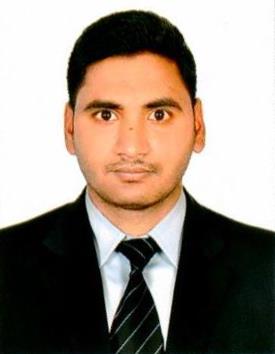 SAGAR VEMULAWADA Mobile Number: +971 52 3340235Email : Sagarvemulavada23@gmail.com Subject :- Application for the post of WaiterCareer ObjectiveI wish to attain a suitable position in an esteemed organization and wish to use all my constructive abilities and desirous to make my career by enhancing my quality of work as demand to achieve the desired result.Educational QualificationComputer Skills Basic Computer ( MS Word , MS Excel ,  Internet and Email)     Work  ExperiencePosition                     :                 Waiter  Period                        :                 2016 to until now in Abu Dhabi , UAE  Company Name       :                 Food Master Co.Position                     :                Waiter  Period                        :                2Years (2013 to 2015) in Karimnagar,India  Company Name       :                Swetha  RestaurantDuties and ResponsibilitiesPrepare hot, cold, and mixed drinks for patrons, and chill bottles of wine. Explain how various menu items are prepared, describing ingredients  and cooking method. Check with customers to ensure that they are enjoying their meals and take action to correct any problems.  Collect payments from customers.Write patrons' food orders slips, memorize, or enter orders into computers for transmittal to  kitchen staff. Take orders from patrons for food or beverages.Check patrons' identification to ensure that they meet minimum age requirement for   consumption of alcoholics beverages.Serve food or beverages to patrons, and  prepare or serve specialty dished at tables.Present menus to patrons and answer questions about menu items, making recommendations upon request. Clean tables or counters afters patrons have finished dining.Roll silverware, set up food stations or set up dining areas to prepare for the next shift . Inform customers of daily specials.Stock service areas with supplies such as coffee, food tableware, and linens.ActivitiesHave served for administrative and client relationsPossess good communication abilities and convincing skills.Problem solving at different levels of departments Strong organizational and time management,Never involved in any dubious activities .I .e drug abuse, embezzlement, fraud and terrorism.My virtue is faith in god and services to others. Facilities control and ManagementThe use of spreadsheets Power Point , and word Processing SoftwareVery polite and helping nature,Good problem solving skills & Strong interpersonalDynamic enthusiastic & creative individualAble to Work under pressure & meet DeadlinesSelf-confidence & friendly nature makes me to adjust easily with different people and situation.Personal DetailsNationality		:	Indian 		Gender			:	Male	Height			:	5.6Date of birth		:	20-06-1993Religion		:	Hindu Marital Status		:	Unmarried Visa Status		:	Employment (Expiry Date April  6 2018 Transferable ) Passport No		:	M5101525Date of Issue 		:	02-01-2015Date of Expiry 		:	01-01-2025Language		:	English, Hindi and Telugu  Declaration:I hereby declare that the above given information is true, correct and complete to the best of my knowledge and belief.                                                                                                                     SAGAR VEMULAWADAInstitutionAwardSatavahana University Karim Nagar , India  Bachelor of Commerce(2012 to 2015)    Master Jr. College Intermediate of Commerce(2010 to 2012) Board of High Secondary Education S.S.C (Secondary School Certificate)(2009 to 2010) 